.Intro: 32 countsSection 1:	1/2 TURN JAZZ BOX, 1/2 TURN MONTEREY, HITCHSection 2:	SIDE CHASSE, BACK ROCK 1/4 TURN, 2 COUNT FULL TURN, SWAYSSection 3:	KICK BALL CROSS, SIDE ROCK, CROSS, HOLD, BALL CROSS, 1/4 TURNSection 4:	FORWARD ROCK, FULL TURN TRIPLE, FORWARD ROCK, 1/2 TURN SHUFFLERestart here on Wall 5Section 5:	1/8 PIVOT TURN TO DIAGONAL, CROSS, SIDE, BEHIND, CROSS, 1/4 TURN SHUFFLETraveling to left diagonal (to 1:30)Section 6:	1/4 PIVOT TURN TO DIAGONAL, CROSS, SIDE, BEHIND, CROSS, 1/4 TURN SHUFFLETraveling along the diagonal line (to 7:30)Section 7:	ROCKING CHAIR, 1/8 PADDLE TURN, CROSS SHUFFLESection 8:	1/4 TURN, 1/4 TURN, SHUFFLE FORWARD, FORWARD ROCK, 1/2 TURN AND WALK FORWARDRESTART: At the end of Section 4 on Wall 5 (you will be facing the 6 o’clock wall when you do the restart)ENDING:    Section 4:  after counts 3&4 step forward on left and pose!Contact:  (Canada) - 416 588 7275 - linedanceviv@hotmail.com - www.stayinline.caMore of You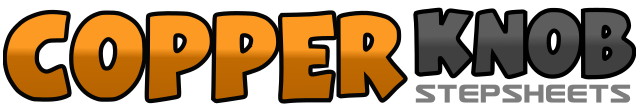 .......Count:64Wall:2Level:Intermediate.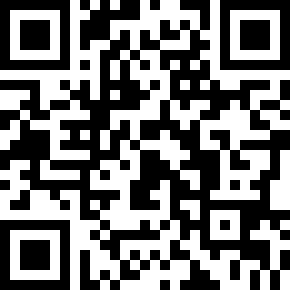 Choreographer:Vivienne Scott (CAN) - September 2012Vivienne Scott (CAN) - September 2012Vivienne Scott (CAN) - September 2012Vivienne Scott (CAN) - September 2012Vivienne Scott (CAN) - September 2012.Music:I Need More of You - DJ Ötzi & The Bellamy Brothers : (Album: Simply The Best)I Need More of You - DJ Ötzi & The Bellamy Brothers : (Album: Simply The Best)I Need More of You - DJ Ötzi & The Bellamy Brothers : (Album: Simply The Best)I Need More of You - DJ Ötzi & The Bellamy Brothers : (Album: Simply The Best)I Need More of You - DJ Ötzi & The Bellamy Brothers : (Album: Simply The Best)........1-2Cross right over left, step left back3-4Turn 1/2 right and step right forward, step left beside right5-6Touch right to right side. On ball of left make 1/2 turn right stepping right beside left7-8Point left to left side, hitch left1&2Step left to left side, step right beside left, step left to left side3-4Turn 1/4 right and rock right back, recover onto left5-6Turn 1/2 left and step right back, turn 1/2 left and step left forward  (Alt:  Walk forward R, L)7-8Step right to right side and sway right, sway left1&2Kick right to right diagonal, step right beside left, cross left over right3-4Rock right to right side, recover onto left5-6Cross right over left, hold&7-8Step left to left side, cross right over left, turn 1/4 left and step left forward1-2Rock forward on right, recover onto left3&4Triple full turn over right shoulder stepping R, L, R5-6Rock forward on left, recover onto right7&8Turn 1/2 turn left and step left forward, step right beside left, step left forward1-2Step right forward, pivot turn 1/8 left (weight on left) (4:30)3-4Cross right over left, step left to left side5&6Step right behind left, step left to left side, cross right over left7&8Turn 1/4 left and step left forward, step right beside left, step left forward. (1:30)1-2Step right forward, pivot turn 1/4 left (weight on left) (10:30)3-4Cross right over left, step left to left side5&6Step right behind left, step left to left side, cross right over left7&8Turn 1/4 left and step left forward, step right beside left, step left forward. (7:30)1-2Rock forward on right, recover onto left (7:30)3-4Rock back on right, recover onto left5-6Touch right forward, push turn 1/8 left squaring up to 6 o’clock wall (weight on left)7&8Cross right over left, step left to left side, cross right over left (6:00)1-2Turn 1/4 right and step left back, turn 1/4 right and step right forward3&4Step left forward, step right beside left, step left forward5-6Rock forward on right, recover onto left7-8Turn 1/2 right and walk forward right, left